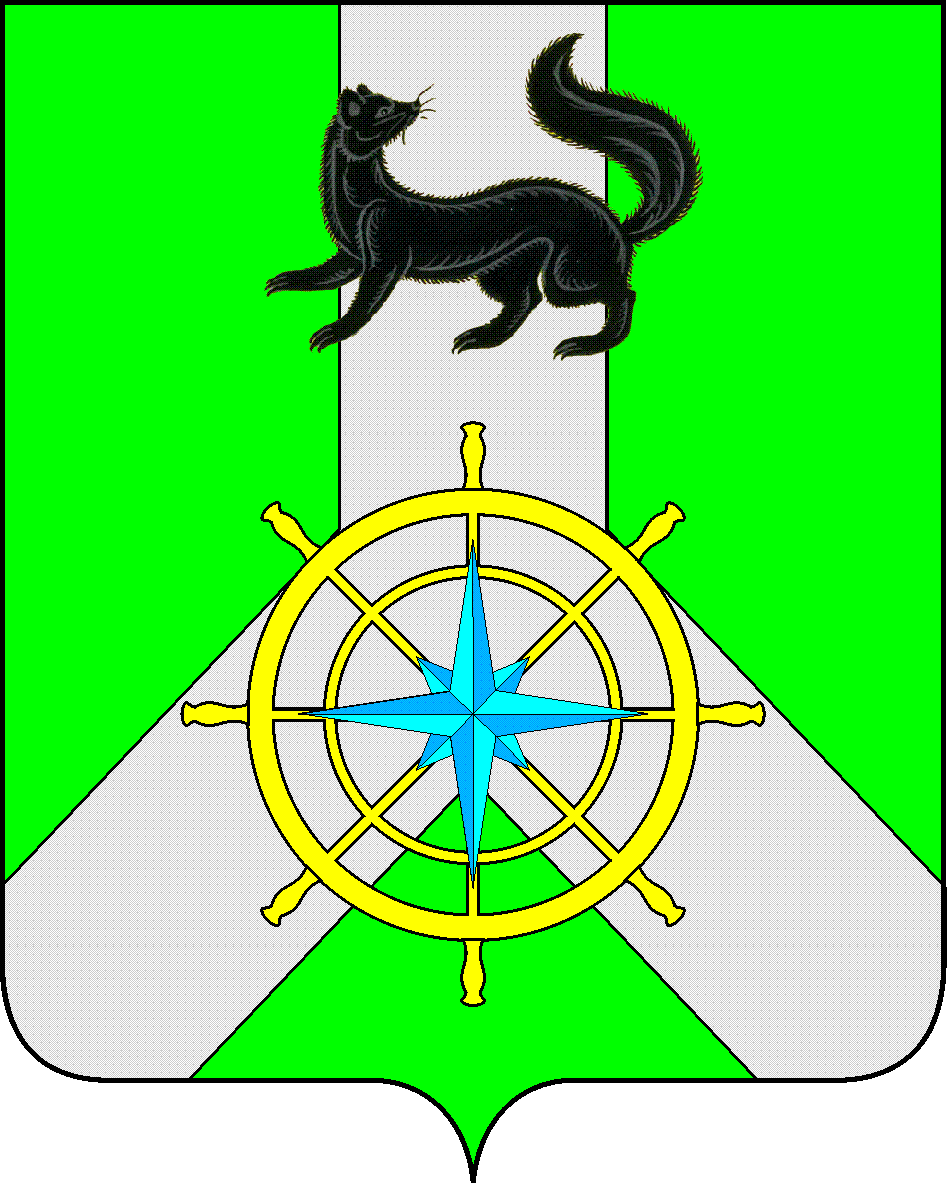 Р О С С И Й С К А Я  Ф Е Д Е Р А Ц И ЯИ Р К У Т С К А Я  О Б Л А С Т ЬК И Р Е Н С К И Й   М У Н И Ц И П А Л Ь Н Ы Й   Р А Й О НД У М А РЕШЕНИЕ №156/7Руководствуясь статьями 25, 54 Устава муниципального образования Киренский район, статьями 16, 17 Регламента Думы Киренского муниципального района,ДУМА РЕШИЛА:Внести следующие дополнения в приложение к решению Думы Киренского муниципального района от 23 июня 2021 года №142/7 «Об утверждении плана работы Думы Киренского муниципального района 7 созыва на второе полугодие 2021 года»:Главу «Сентябрь» дополнить пунктом 9 следующего содержания: «О заслушивании информации о ходе исполнения мероприятий в рамках проекта «Народные инициативы» на территории МО Киренский район».Решение подлежит размещению на официальном сайте администрации Киренского муниципального района www.kirenskrn.irkobl.ru в разделе «Дума Киренского района».Решение вступает в действие со дня принятия.Председатель Думы Киренскогомуниципального района							О.Н. Аксаментова08 сентября 2021 г.г. КиренскО внесении дополнений в приложение к решению Думы Киренского муниципального района от 23 июня 2021 года №142/7 «Об утверждении плана работы Думы Киренского муниципального района 7 созыва на второе полугодие 2021 года»